Limiting Reactant and Excess Reactant 		Name _______________________________PracticeThe reaction between sodium and iron(III) oxide is one in a series of reactions that inflates an airbag: 6 Na   +   Fe2O3    →    3 Na2O  +  2 Fe     If 100.0 g of Na and 100.0 g of Fe2O3 are used in this reaction, determine the following: Limiting reactant = Reactant in excess = Mass of solid iron produced = Mass of excess reactant that remains after the reaction is complete = Photosynthesis reactions in green plants use carbon dioxide and water to produce glucose (c6H12O6) and oxygen.  A plant has 88.0 g of carbon dioxide and 64.0 g of water available for photosynthesis.Write the balanced equation for the reaction:Limiting reactant = Excess reactant = Mass of glucose produced = Mass of excess reactant that remains after the reaction is complete = Answer Key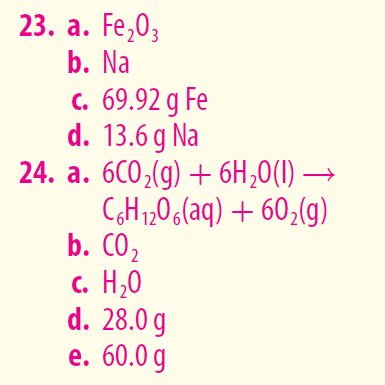 